Муниципальное автономное учреждение дополнительного образования «Ярковская детская музыкальная школа»ДОПОЛНИТЕЛЬНАЯ ОБЩЕРАЗВИВАЮЩАЯ ОБЩЕОБРАЗОВАТЕЛЬНАЯ ПРОГРАММАВ ОБЛАСТИ МУЗЫКАЛЬНОГО ИСКУССТВА«МУЗЫКАЛЬНОЕ ИСПОЛНИТЕЛЬСТВО»Срок реализации 4 года (базовый уровень)с. Ярково, 2023 г.Разработчик: А.А. Ястребова, преподаватель МАУ ДО «Ярковская ДМШ»Рецензент: А.С. Учёнова, преподаватель МАУ ДО «Ярковская ДМШ»Структура дополнительной общеразвивающей общеобразовательной программы1. Пояснительная записка. 2. Планируемые результаты освоения обучающимися образовательной программы 3. Учебный план4. График образовательного процесса5. Программы учебных предметов 6. Система и критерии оценок промежуточной и итоговой аттестациирезультатов освоения образовательной программы обучающимися.7. Программа творческой, методической и культурно-просветительской деятельности образовательного учреждения. 1. Пояснительная запискаДополнительная общеразвивающая общеобразовательная программа в области музыкального искусства «	Музыкальное исполнительство» (далее Программа) разработана на основе  «Рекомендаций по организации образовательной и методической деятельности при реализации общеразвивающих программ в области искусств», направленных письмом Министерства культуры Российской Федерации от 21.11.2013 №191-01-39/06-ГИ, а также с учётом кадрового потенциала и материально-технических условий образовательной организации и  региональных особенностей. Программа является нормативно-управленческим документом Муниципального автономного учреждения дополнительного образования «Ярковская детская музыкальная школа» (далее Учреждение), определяет содержание и организацию образовательного процесса с учётом возрастных и индивидуальных особенностей обучающихся. Программа нацелена на:- формирование у обучающихся эстетических взглядов, нравственных установок и потребности общения с духовными ценностями, произведениями искусства;- воспитание активного слушателя, зрителя, участника творческой самодеятельности.Программа реализуется посредством:- личностно-ориентированного образования, обеспечивающего творческое и духовно-нравственное самоопределение ребенка, а также воспитания творчески мобильной личности, способной к успешной социальной адаптации в условиях быстро меняющегося мира;- вариативности образования, направленного на индивидуальную траекторию развития личности;- обеспечения для детей свободного выбора общеразвивающей программы в области того или иного вида искусств, а также, при наличии достаточного уровня развития творческих способностей ребенка, возможности его перевода с дополнительной общеразвивающей программы в области искусств на обучение по предпрофессиональной программе в области искусств.Срок освоения общеразвивающей программы «Музыкальное исполнительство (инструментальное исполнительство)» для детей, поступивших в образовательное учреждение в первый класс в возрасте с 7-13 лет, составляет 4 года. Учреждение имеет право реализовывать Программу также по индивидуальным учебным планам.  При приеме на обучение по Программе образовательное учреждение не проводит отбор детей с целью выявления их творческих способностей. Но возможна организация ознакомительных прослушиваний поступающих - в форме творческих заданий, позволяющих определить наличие музыкальных способностей - слуха, ритма, памяти, вокальных данных. Правила приёма  детей отражены в локальном акте Учреждения.Неотъемлемой частью Программы являются:1) график образовательного процесса (ежегодно утверждается директором Учреждения);2) учебный план (ежегодно утверждается директором Учреждения);3) программы учебных предметов.2. Планируемые результаты освоения обучающимися образовательной программыМинимум содержания Программы обеспечивает развитие значимых для образования, социализации, самореализации подрастающего поколения интеллектуальных и художественно-творческих способностей ребенка, его личностных и духовных качеств.Результатом освоения Программы является приобретение обучающимися следующих знаний, умений и навыков:в области исполнительской подготовки:-  первичных навыков исполнения музыкальных произведений (сольное исполнение, коллективное исполнение);- первичных умений использовать выразительные средства для создания художественного образа;-первичных умений самостоятельно разучивать музыкальные произведения;- первичных навыков публичных выступлений;- первичных навыков общения со слушательской аудиторией в условиях музыкально-просветительской деятельности образовательной организации.в области историко-теоретической подготовки:- первичных знаний о музыкальных жанрах и основных стилистических направлениях;- первичных знаний лучших образцов мировой музыкальной культуры (творчество великих композиторов, выдающихся отечественных и зарубежных произведений в области музыкального искусства);- первичных знаний основ музыкальной грамоты;-первичных знаний основных средств выразительности, используемых в музыкальном искусстве.- первичных знаний наиболее употребляемой музыкальной терминологии.3. Учебный планУчебный план по Программе разработан образовательным учреждением самостоятельно (Приложение 1). Учебный план по Программе разработан с учетом графика образовательного процесса и сроков обучения по этой Программе.Учебный план предусматривает следующие предметные области:− учебные предметы исполнительской подготовки;− учебные предметы историко-теоретической подготовки;и раздел вариативного плана: учебные предметы по выбору.Аудиторная нагрузка составляет 5 часов в неделю.При реализации Программы со сроком обучения 4 года общий минимальный  объем аудиторной учебной нагрузки  (при расчёте на 34 учебных недели в год) составляет 680 часов, в том числе по  учебным предметам (УП):Музыкальный инструмент  (фортепиано/баян/гитара) - 272 часа, Сольфеджио - 136 часов, Слушание музыки - 102 часа, Музыкальная литература – 34 часа,Учебные предметы по выбору (хор/ ансамбль) – 136 часов.Объём вариативного раздела - учебные предметы по выбору, - может быть увеличен (в сторону углубления или расширения) по желанию обучающегося и в соответствии с имеющимися кадровыми ресурсами и материально-техническими условиями Учреждения, в пределах объемов максимальной  аудиторной нагрузки обучающихся.Аудиторная учебная нагрузка по всем учебным предметам учебного плана не должна превышать 10 часов в неделю (без учета времени, предусмотренного на участие обучающихся в творческих и культурно-просветительских мероприятиях образовательного учреждения).4. График образовательного процессаГрафик образовательного процесса по Программе является локальным актом Учреждения (Приложение 2). С целью обеспечения сбалансированной организации образовательной деятельности в Учреждении при реализации предпрофессиональных и общеразвивающих программ, установлены общие временные сроки по продолжительности учебного года, каникулярного времени, академического часа: продолжительность учебного года в объеме 39 недель, продолжительность учебных занятий 34 - 35 недель, в течение учебного года продолжительность каникул - не менее 4-х недель. Продолжительность летних каникул - не менее 13 недель. Осенние, зимние, весенние каникулы проводятся в сроки, установленные при реализации основных образовательных программ начального общего и основного общего образования.Для полноценного освоения Программы, предусмотрены аудиторные и внеаудиторные (самостоятельные) занятия. Аудиторные занятия осуществляются в форме индивидуальных занятий, мелкогрупповых занятий  (численностью от 4 до 10 человек, по ансамблевым учебным предметам — от 2-х человек),  групповых занятий (численностью от 11 человек).5. Программы учебных предметовПрограммы  учебных предметов разрабатываются и утверждаются Учреждением самостоятельно (Приложение 3), на основе имеющихся типовых программ, с учётом сложившегося опыта, и на основе  «Рекомендаций по организации образовательной и методической деятельности при реализации общеразвивающих программ в области искусств», направленных письмом Министерства культуры Российской Федерации от 21.11.2013 №191-01-39/06-ГИ.  Программы учебных предметов должны иметь рецензии.Данная Программа состоит из учебных программ по предметам:  «Музыкальный инструмент (фортепиано/баян/гитара)», «Сольфеджио», «Слушание музыки»;предметам по выбору: «Хор» или «Ансамбль». При реализации учебных предметов предусмотрен объем времени на самостоятельную работу обучающихся. Объем времени на самостоятельную работу обучающихся по каждому учебному предмету определяется с учетом сложившихся педагогических традиций и методической целесообразности, при этом необходимо учитывать занятость детей в общеобразовательных организациях, т.е. параллельное освоение детьми основных общеобразовательных программ.Реализация Программы обеспечивается учебно-методической документацией (учебниками, учебно-методическими изданиями, конспектами лекций, аудио и видео материалами) по всем учебным предметам. Внеаудиторная (домашняя) работа обучающихся также сопровождается методическим обеспечением и обоснованием времени, затрачиваемого на ее выполнение. Выполнение обучающимся домашнего задания должно контролироваться преподавателем.Внеаудиторная работа может быть использована обучающимися на выполнение домашнего задания, просмотры видеоматериалов в области искусств, посещение учреждений культуры (театров, филармоний, цирков, концертных залов, музеев и др.), участие обучающихся в творческих мероприятиях, проводимых Учреждением. Во время самостоятельной работы обучающиеся могут быть обеспечены доступом к сети Интернет.6. Система и критерии оценок промежуточной и итоговой аттестациирезультатов освоения Программы Оценка качества реализации Программы включает в себя текущий контроль успеваемости, промежуточную и итоговую аттестацию обучающихся. В процессе промежуточной аттестации обучающихся в учебном году устанавливается не более четырех зачетов. (Проведение промежуточной аттестации в форме экзаменов при реализации дополнительных общеразвивающих программ в области искусств не рекомендуется).В качестве средств текущего контроля успеваемости, промежуточной и итоговой аттестации Учреждение использует зачеты, контрольные работы, устные опросы, письменные работы, тестирование, технические зачеты, контрольные просмотры, концертные выступления, академические концерты. Текущий контроль успеваемости обучающихся, промежуточная и итоговая аттестация проводятся в счет аудиторного времени, предусмотренного на учебный предмет.По окончании четверти учебного года выставляются оценки по каждому учебному предмету. Оценки могут выставляться и по окончании полугодий учебного года. По завершении изучения учебных предметов по результатам итоговой аттестации обучающимся выставляется оценка, которая заносится в свидетельство об окончании Учреждения. В Учреждении сформированы Фонды оценочных средств по каждому предмету Программы.Оценка 					Критерии оценивания:С учётом целесообразности оценка качества исполнения может быть дополнена системой «+» и «-», что даст возможность более конкретно отметить выступление учащегося.Итоговая аттестация проводится в форме академического концерта по УП «Музыкальный инструмент (фортепиано/баян/гитара)» и в форме контрольного урока по УП «Сольфеджио». При прохождении итоговой аттестации выпускник должен продемонстрировать знания, умения и навыки в соответствии с программными требованиями, в том числе:−навыки воссоздания художественного образа и стиля исполняемых произведений разных форм и жанров зарубежных и отечественных композиторов;− умение определять на слух, записывать, воспроизводить голосом аккордовые, интервальные и мелодические построения;− наличие кругозора в области музыкального искусства и культуры.7. Программа творческой, методической и культурно-просветительской деятельности образовательного учрежденияКачество реализации Программы обеспечивается за счет:-доступности, открытости, привлекательности для детей и их родителей (законных представителей) содержания Программы;-наличия комфортной развивающей образовательной среды;-наличия качественного состава педагогических работников, имеющих среднее профессиональное или высшее образование, соответствующее профилю преподаваемого учебного предмета.Это поддерживается, в том числе сбалансированной программой творческой, методической и культурно-просветительской деятельности  Учреждения.Творческая деятельность Учреждения направлена на личность ребёнка, так как целью всей программы творческой, методической и культурно – просветительской деятельности является создание условий для индивидуального творческого роста и развития каждого обучающегося. Творческая жизнь Учреждения основана на уже сложившихся традициях, новых идеях и исканиях. Учреждение создаёт комфортную развивающую образовательную среду, обеспечивающую возможность:− организации творческой деятельности обучающихся путем проведения творческих мероприятий (конкурсов, фестивалей, мастер-классов, олимпиад,концертов, творческих вечеров, театрализованных представлений и др.); − организации посещений обучающимися учреждений культуры (филармоний, выставочных залов, театров, музеев и др.);− организации творческой и культурно-просветительской деятельности совместно с другими детскими школами искусств, в том числе по различным видам искусств, образовательными учреждениями среднего профессионального и высшего профессионального образования, реализующими основные профессиональные образовательные программы в области музыкального искусства;− использования в образовательном процессе образовательных технологий, основанных на лучших достижениях отечественного образования в сфере культуры и искусства, а также современного развития музыкального искусства и образования;Культурно – просветительская деятельность образовательного учреждения направлена на изменение отношения к художественному образованию в социуме, повышение его статуса; пропаганду среди различных слоев населения лучших достижений отечественного и зарубежного хорового искусства, их приобщение к духовным ценностям; сохранение традиций. Методическая работа Учреждения носит систематический, периодический и циклический характер. В течение каждого учебного года преподаватели в соответствии с планом учебно-воспитательной и методической работы занимаются подготовкой открытых уроков, разработкой методических пособий по учебным предметам, обобщением и пополнением педагогического опыта. Все инициативы педагогов обсуждаются на педсоветах.  Педсовет школы призван подводить итоги педагогической работы, намечать приоритетные направления методической деятельности школы, контролировать успешность осуществления программы творческой, методической и культурно-просветительской деятельности образовательного учреждения. Обязательной составляющей методической работы школы является организация повышения квалификации и аттестации педагогов.СОГЛАСОВАНОРешением педсоветаПротокол №1 от 23.08.2023 г.УТВЕРЖДЕНО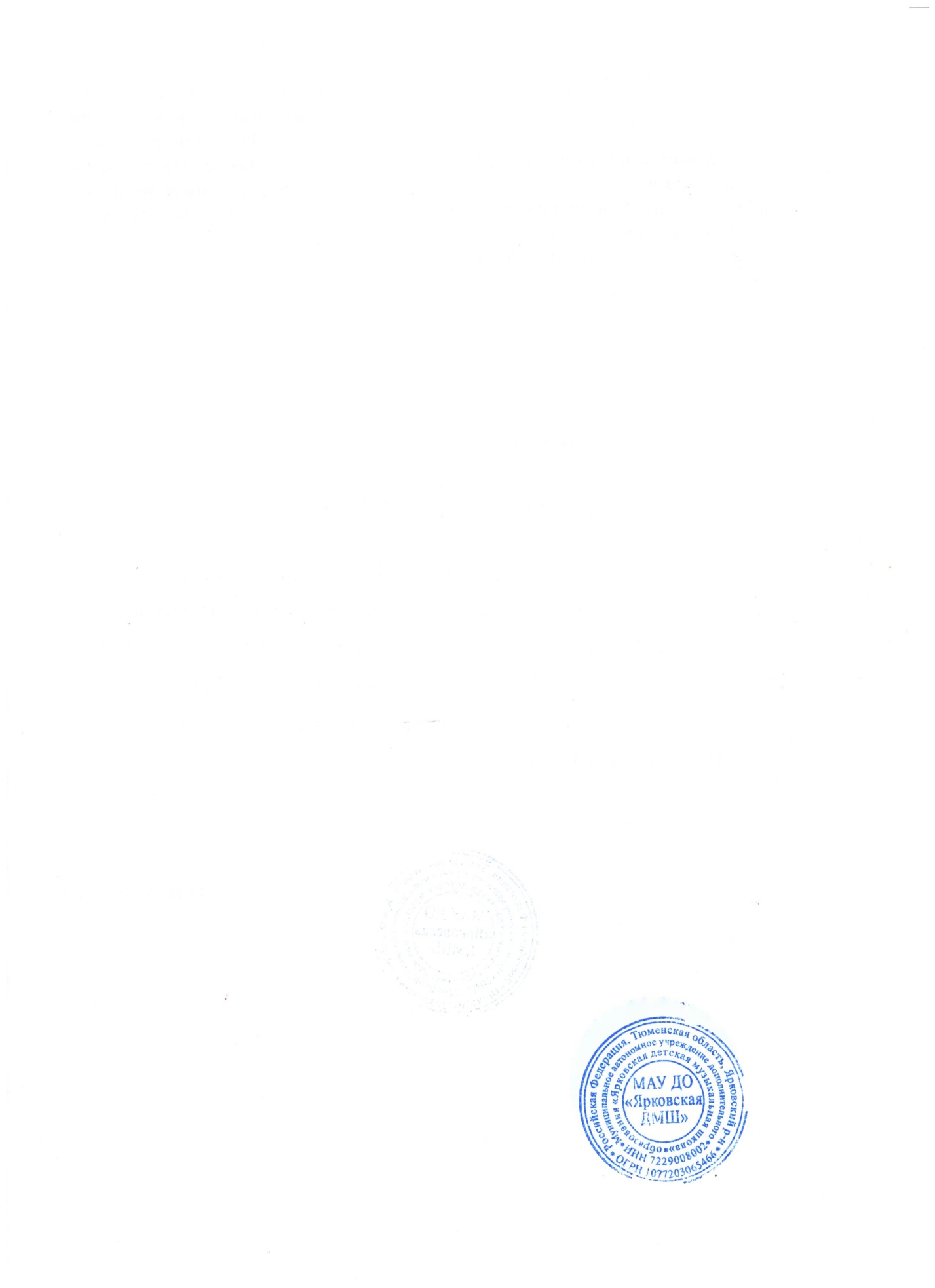 приказом директора МАУ ДО «Ярковская ДМШ»от 23.08.2023 г. №28 5 («отлично») Технически качественное и художественно осмысленное исполнение, отвечающее всем требованиям на данном этапе обучения/ полное владение необходимыми  навыками/ знание теоретического материала и терминологии4 («хорошо») Грамотное исполнение с небольшими недочетами, как в техническом, так и в художественном плане/ неполное владение необходимыми навыками/ недочёты в знании теории  3 («удовлетворительно») Исполнение с большим количеством недочетов (недоученный текст, слабая техническая подготовка, низкий художественный уровень, и т.п.) / недостаточное овладение исполнительскими навыками/ недостаточное освоение текущего материала2 («неудовлетворительно») Комплекс недостатков, являющийся следствием регулярного невыполнения домашнего задания, а также плохой посещаемости занятий/ незнание материалаЗачёт (без оценки) Достаточный для аттестации на данном этапе обучения уровень исполнительской подготовки и художественной интерпретации музыкального текста. 